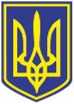 УКРАЇНАЧОРНОМОРСЬКИЙ МІСЬКИЙ ГОЛОВАР О З П О Р Я Д Ж Е Н Н Я     14.12.2022                                                             349Про виділення коштів З метою забезпечення натуральною допомогою малозабезпечених, одиноких пенсіонерів та осіб з інвалідністю, які знаходяться на обслуговуванні у комунальній установі “Територіальний центр соціального обслуговування (надання соціальних послуг) Чорноморської міської ради Одеського району Одеської області”, на виконання          підпункту  4.1, пункту 4,  розділу 11 переліку заходів  Міської цільової програми соціального захисту та надання соціальних послуг населенню Чорноморської міської територіальної громади на 2021-2025 роки, затвердженої рішенням Чорноморської міської ради Одеського району Одеської області від 24.12.2020 № 16-VIII, керуючись ст. ст. 42, 64 Закону України “Про місцеве самоврядування в Україні”,Виділити   99990,84 грн з коштів  бюджету Чорноморської міської територіальної громади, передбачених на соціальний захист населення, для придбання новорічних подарунків одиноким пенсіонерам, особам з інвалідністю та малозабезпеченим громадянам, які знаходяться на обслуговуванні у комунальній установі “Територіальний центр соціального обслуговування (надання соціальних послуг) Чорноморської міської ради Одеського району Одеської області”. 2. Фінансовому управлінню Чорноморської міської ради Одеського району Одеської області (Ольга Яковенко) забезпечити фінансування управління соціальної політики Чорноморської міської ради Одеського району Одеської області (Олена Тофан) для подальшого перерахування коштів на рахунок комунальної установи “Територіальний центр соціального обслуговування (надання соціальних послуг) Чорноморської міської ради Одеського району Одеської області” згідно  з пунктом 1.	3. Комунальній установі “Територіальний центр соціального обслуговування (надання соціальних послуг) Чорноморської міської ради Одеського району Одеської області”              (Марія Іванова) забезпечити придбання та надання натуральної допомоги у вигляді новорічних подарунків громадянам,  вказаним в пункті 1.       	4. Контроль за виконанням цього розпорядження покласти на заступника міського голови Романа Тєліпова.          Міський голова                                                                                          Василь ГУЛЯЄВПОГОДЖЕНО:Заступник міського голови	                                                	Роман ТЄЛІПОВЗаступниця міського голови				            Наталя ЯВОЛОВАКеруюча справами							Наталя КУШНІРЕНКОНачальниця фінансового управління	Ольга ЯКОВЕНКОНачальник управління державної реєстрації прав та правового забезпечення	Дмитро СКРИПНИЧЕНКО          Уповноважений з антикорупційноїдіяльності  				                                    	Микола ЧУХЛІБ Начальниця  загального відділу                                                    Ірина ТЕМНАВ.о. начальника управління- заступниця начальника УСП                                                            Олена ТОФАН    Розсилки:1. Міськвиконком     - 2 2. Фінуправління      - 1 3. УСП                       - 14. КУ «ТЦСО»          - 1 Відмітка про наявність/не наявність в розпорядженні  інформації, передбаченої п. 2 розпорядження міського голови від 08.08.2022 № 228:Начальник відділу взаємодії з правоохоронними органами, органами ДСНС, оборонної роботи Микола МАЛИЙ